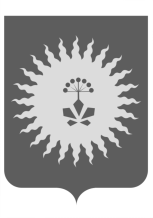 АДМИНИСТРАЦИЯАНУЧИНСКОГО МУНИЦИПАЛЬНОГО ОКРУГА ПРИМОРСКОГО КРАЯП О С Т А Н О В Л Е  Н И ЕО присвоении статуса - топливоснабжающей организации   В соответствии с «Порядком предоставления и расходования субсидий из краевого бюджета бюджетам муниципальных образований Приморского края на обеспечение граждан твердым топливом», утвержденного постановлением Администрации Приморского края от 30.12.2019 года № 945-па,  «Порядком предоставления субсидий в целях возмещения недополученных доходов юридическим лицам, индивидуальным предпринимателям осуществляющим обеспечение граждан твердым топливом (дровами) на территории Анучинского муниципального округа», утвержденного постановлением администрации Анучинского муниципального округа от 05.03.2022 № 198, Устава Анучинского муниципального округа, администрация Анучинского муниципального округа Приморского края ПОСТАНОВЛЯЕТ:   1. Присвоить статус топливоснабжающей организации по обеспечению граждан твердым топливом (дровами) на территории Анучинского муниципального округа Приморского края Индивидуальному предпринимателю Суханову Михаилу Николаевичу.   2. Общему отделу администрации (Бурдейной) опубликовать постановление в средствах массовой информации и разместить постановление на официальном сайте администрации Анучинского муниципального округа Приморского края в информационно-телекоммуникационной сети Интернет.   3. Настоящее постановление вступает в силу с момента его официального опубликования.   4. Контроль за исполнением данного постановления возложить на  заместителя главы администрации Анучинского муниципального округа Приморского края  Дубовцева Ивана Владимировича.И.о.главы администрацииАнучинского муниципального  округа                                                                        А.Я.Янчук06.06.2022с. Анучино№523